Планируемые результаты освоения учебного предмета, курсаУчащийся научится:• пользоваться научными методами для распознания биологических проблем; давать научное объяснение биологическим фактам, процессам, явлениям, закономерностям, их роли в жизни организмов и человека; проводить наблюдения за живыми объектами, собственным организмом; описывать биологические объекты, процессы и явления; ставить несложные биологические эксперименты и интерпретировать их результаты.• Выпускник овладеет системой биологических знаний понятиями, закономерностями, законами, теориями, имеющими важное общеобразовательное и познавательное значение; сведениями по истории становления биологии как науки.• Выпускник освоит общие приемы: оказания первой помощи; рациональной организации труда и отдыха; выращивания и размножения культурных растений и домашних животных, ухода за ними; проведения наблюдений за состоянием собственного организма; правила работы в кабинете биологии, с биологическими приборами и инструментами.• Выпускник приобретет навыки использования научно популярной литературы по биологии, справочных материалов (на бумажных и электронных носителях), ресурсов Интернета при выполнении учебных задач.Учащийся получит возможность научиться:• осознанно использовать знания основных правил поведения в природе и основ здорового образа жизни в быту;• выбирать целевые и смысловые установки в своих действиях и поступках по отношению к живой природе, здоровью своему и окружающих;• ориентироваться в системе познавательных ценностей — воспринимать информацию биологического содержания в научно-популярной литературе, средствах массовой информации и интернет ресурсах, критически оценивать полученную информацию, анализируяее содержание и данные об источнике информации;• создавать собственные письменные и устные сообщения о биологических явлениях и процессах на основе нескольких источников информации, сопровождать выступление презентацией, учитывая особенности аудитории сверстников.Живые организмыУчащийся научится:• выделять существенные признаки биологических объектов (клеток и организмов растений, животных, грибов, бактерий) и процессов, характерных для живых организмов;• аргументировать, приводить доказательства родства различных таксонов растений, животных, грибов и бактерий;• аргументировать, приводить доказательства различий растений, животных, грибов и бактерий;• осуществлять классификацию биологических объектов (растений, животных, бактерий, грибов) на основе определения их принадлежности к определенной систематической группе;• раскрывать роль биологии в практической деятельности людей; роль различных организмов в жизни человека;• объяснять общность происхождения и эволюции систематических групп растений и животных на примерах сопоставления биологических объектов;• выявлять примеры и раскрывать сущность приспособленности организмов к среде обитания;• различать по внешнему виду, схемам и описаниям реальные биологические объекты или их изображения, выявлять отличительные признаки биологических объектов;• сравнивать биологические объекты (растения, животные, бактерии, грибы), процессы жизнедеятельности; делать выводы и умозаключения на основе сравнения;• устанавливать взаимосвязи между особенностями строения и функциями клеток и тканей, органов и систем органов;• использовать методы биологической науки: наблюдать и описывать биологические объекты и процессы; ставить биологические эксперименты и объяснять их результаты;• знать и аргументировать основные правила поведения в природе;• анализировать и оценивать последствия деятельности человека в природе;• описывать и использовать приемы выращивания и размножения культурных растений и домашних животных, ухода за ними;• знать и соблюдать правила работы в кабинете биологии.Учащийся получит возможность научиться:• находить информацию о растениях, животных, грибах и бактериях в научно-популярной литературе, биологических словарях, справочниках, интернет ресурсах, анализировать и оценивать ее, переводить из одной формы в другую;• основам исследовательской и проектной деятельности по изучению организмов различных царств живой природы, включая умения формулировать задачи, представлять работу на защиту и защищать ее;• использовать приемы оказания первой помощи при отравлении ядовитыми грибами, ядовитыми растениями, укусах животных; работы с определителями растений;размножения и выращивания культурных растений, ухода за домашними животными;• ориентироваться в системе моральных норм и ценностей по отношению к объектам живой природы (признание высокой ценности жизни во всех ее проявлениях, экологическое сознание, эмоционально-ценностное отношение к объектам живой природы);• осознанно использовать знания основных правил поведения в природе; выбирать целевые и смысловые установки в своих действиях и поступках по отношению к живой природе;• создавать собственные письменные и устные сообщения о растениях, животных, бактериях и грибах на основе нескольких источников информации, сопровождать выступление презентацией, учитывая особенности аудитории сверстников;• работать в группе сверстников при решении познавательных задач, связанных с изучением особенностей строения и жизнедеятельности растений, животных, грибов и бактерий, планировать совместную деятельность, учитывать мнение окружающих и адекватнооценивать собственный вклад в деятельность группы.Человек и его здоровьеВыпускник научится:• выделять существенные признаки биологических объектов (животных клеток и тканей, органов и систем органов человека) и процессов жизнедеятельности, характерных для организма человека;• аргументировать, приводить доказательства взаимосвязи человека и окружающей среды, родства человека с животными;• аргументировать, приводить доказательства отличий человека от животных;• аргументировать, приводить доказательства необходимости соблюдения мер профилактики заболеваний, травматизма, стрессов, вредных привычек, нарушения осанки, зрения, слуха, инфекционных и простудных заболеваний;• объяснять эволюцию вида Человек разумный на примерах сопоставления биологических объектов и других материальных артефактов;• выявлять примеры и пояснять проявление наследственных заболеваний у человека, сущность процессов наследственности и изменчивости, присущей человеку;• различать по внешнему виду, схемам и описаниям реальные биологические объекты (клетки, ткани, органы, системы органов) или их изображения, выявлять отличительные признаки биологических объектов;• сравнивать биологические объекты (клетки, ткани, органы, системы органов), процессы жизнедеятельности (питание, дыхание, обмен веществ, выделение и др.); делать выводы и умозаключения на основе сравнения;• устанавливать взаимосвязи между особенностями строения и функциями клеток и тканей, органов и систем органов;• использовать методы биологической науки: наблюдать и описывать биологические объекты и процессы; про10 водить исследования с организмом человека и объяснять их результаты;• знать и аргументировать основные принципы здорового образа жизни, рациональной организации труда и отдыха;• анализировать и оценивать влияние факторов риска на здоровье человека;• описывать и использовать приемы оказания первой помощи;• знать и соблюдать правила работы в кабинете биологии.Выпускник получит возможность научиться:• объяснять необходимость применения тех или иных приемов при оказании первой доврачебной помощи при отравлениях, ожогах, обморожениях, травмах, спасении утопающего, кровотечениях;• находить информацию о строении и жизнедеятельности человека в научно-популярной литературе, биологических словарях, справочниках, интернет-ресурсах, анализировать и оценивать ее, переводить из одной формы в другую;• ориентироваться в системе моральных норм и ценностей по отношению к собственному здоровью и здоровью других людей; находить в учебной, научно-популярной литературе, интернет-ресурсах информацию об организме человека, оформлять ее в виде устных сообщений и докладов;• анализировать и оценивать целевые и смысловые установки в своих действиях и поступках по отношению к здоровью своему и окружающих; последствия влияния факторов риска на здоровье человека;• создавать собственные письменные и устные сообщения об организме человека и его жизнедеятельности на основе нескольких источников информации, сопровождатьвыступление презентацией, учитывая особенности аудитории сверстников;• работать в группе сверстников при решении познавательных задач, связанных с особенностями строения и жизнедеятельности организма человека, планироватьсовместную деятельность, учитывать мнение окружающих и адекватно оценивать собственный вклад в деятельность группы. Общие биологические закономерностиВыпускник научится:• выделять существенные признаки биологических объектов (вида, экосистемы, биосферы) и процессов, характерных для сообществ живых организмов;• аргументировать, приводить доказательства необходимости защиты окружающей среды;• аргументировать, приводить доказательства зависимости здоровья человека от состояния окружающей среды;• осуществлять классификацию биологических объектов на основе определения их принадлежности к определенной систематической группе;• раскрывать роль биологии в практической деятельности людей; роль биологических объектов в природе и в жизни человека; значение биологического разнообразия для сохранения биосферы;• объяснять общность происхождения и эволюции организмов на основе сопоставления особенностей их строения и функционирования;• объяснять механизмы наследственности и изменчивости, возникновения приспособленности, процесс видообразования;• различать по внешнему виду, схемам и описаниям реальные биологические объекты или их изображения, выявляя отличительные признаки биологических объектов;• сравнивать биологические объекты, процессы; делать выводы и умозаключения на основе сравнения;• устанавливать взаимосвязи между особенностями строения и функциями органов и систем органов;• использовать методы биологической науки: наблюдать и описывать биологические объекты и процессы; ставить биологические эксперименты и объяснять их результаты;• знать и аргументировать основные правила поведения в природе; анализировать и оценивать последствия деятельности человека в природе;• описывать и использовать приемы выращивания и размножения культурных растений и домашних животных, ухода за ними в агроценозах;• находить в учебной, научно-популярной литературе, интернет ресурсах информацию о живой природе, оформлять ее в виде письменных сообщений, докладов, рефератов;• знать и соблюдать правила работы в кабинете биологии.Выпускник получит возможность научиться:• понимать экологические проблемы, возникающие в условиях нерационального природопользования, и пути решения этих проблем;• анализировать и оценивать целевые и смысловые установки в своих действиях и поступках по отношению к здоровью своему и окружающих, последствия влияния факторов риска на здоровье человека;• находить информацию по вопросам общей биологии в научно-популярной литературе, специализированных биологических словарях, справочниках, интернет ресурсах,анализировать и оценивать ее, переводить из одной формы в другую;• ориентироваться в системе моральных норм и ценностей по отношению к объектам живой природы, собственному здоровью и здоровью других людей (признание высокой ценности жизни во всех ее проявлениях, экологическое сознание, эмоционально-ценностноеотношение к объектам живой природы);• создавать собственные письменные и устные сообщения о современных проблемах в области биологии и охраны окружающей среды на основе нескольких источников информации, сопровождать выступление презентацией, учитывая особенности аудитории сверстников;• работать в группе сверстников при решении познавательных задач, связанных с теоретическими и практическими проблемами в области молекулярной биологии, генетики, экологии, биотехнологии, медицины и охраны окружающей среды, планировать совместнуюдеятельность, учитывать мнение окружающих и адекватно оценивать собственный вклад в деятельность группы.Содержание учебного предмета, курса.По авторской программе на изучение предмета выделяется 33 ч + 2ч резерв. Резерв взят на итоговое повторение по темам : 1ч «Многообразие живых организмов», 1ч «Жизнь организмов на планете Земля». Живые организмыБиология — наука о живых организмахБиология как наука. Методы изучения живых организмов. Роль биологии в познании окружающего мира и практической деятельности людей. Соблюдение правил поведенияв окружающей среде. Бережное отношение к природе. Охрана биологических объектов. Правила работы в кабинете биологии, с биологическими приборами и инструментами.Свойства живых организмов (структурированность, целостность, питание, дыхание, движение, размножение, развитие, раздражимость, наследственность и изменчи- вость), их проявление у растений, животных, грибов и бактерий.Клеточное строение организмовКлетка — основа строения и жизнедеятельности организмов. История изучения клетки. Методы изучения клетки. Строение и жизнедеятельность клетки. Бактериальная клетка. Животная клетка. Растительная клетка. Ткани организмов.Многообразие организмовКлеточные и неклеточные формы жизни. Организм. Классификация организмов. Одноклеточные и многоклеточные организмы. Царства живой природы.Среды жизниСреда обитания. Факторы среды обитания. Места обитания. Приспособления организмов к жизни в наземно-воздушной среде. Приспособления организмов к жизни в воднойсреде. Приспособления организмов к жизни в почвенной среде. Приспособления организмов к жизни в организменной среде. Растительный и животный мир родного края.Царство РастенияБотаника — наука о растениях. Многообразие и значение растений в природе и в жизни человека. Общее знакомство с цветковыми растениями. Растительные ткани и органы растений.Вегетативные и генеративные органы. Жизненные формы растений. Растение — целостный организм (биосистема). Условия обитания растений. Среды обитания растений.Сезонные явления в жизни растений.Органы цветкового растенияСемя. Строение семени. Корень. Зоны корня. Виды корней. Корневые системы. Значение корня. Видоизменения корней. Побег. Генеративные и вегетативные побеги. Строение побега. Разнообразие и значение побегов. Видоизмененные побеги. Почки. Вегетативные и генеративные почки. Строение листа. Листорасположение. Жилкование листа. Стебель. Строение и значение стебля. Строение и значение цветка. Соцветия. Опыление. Виды опыления. Строение и значение плода. Многообразие плодов. Распространение плодов.Микроскопическое строение растенийРазнообразие растительных клеток. Ткани растений. Микроскопическое строение корня. Корневой волосок. Микроскопическое строение стебля. Микроскопическое строение листа.Жизнедеятельность цветковых растенийПроцессы жизнедеятельности растений: обмен веществ и превращение энергии, почвенное питание и воздушное питание (фотосинтез), дыхание, удаление конечных продуктов обменавеществ, транспорт веществ. Регуляция процессов жизнедеятельности. Движение. Рост, развитие и размножение растений. Половое размножение растений. Оплодотворение у цветковых растений. Вегетативное размножение растений. Приемы выращивания и размножения растений и ухода за ними. Космическая роль зеленых растений.Многообразие растенийПринципы классификации. Классификация растений. Водоросли — низшие растения. Многообразие водорослей. Отдел Моховидные, отличительные особенности и многообразие.Папоротникообразные, отличительные особенности и многообразие. Отдел Голосеменные, отличительные особенности и многообразие. Отдел Покрытосеменные (Цветковые),отличительные особенности. Классы Однодольные и Двудольные. Многообразие цветковых растений. Меры профилактики заболеваний, вызываемых растениями.Царство БактерииБактерии, их строение и жизнедеятельность. Роль бактерий в природе, в жизни человека. Меры профилактики заболеваний, вызываемых бактериями. Значение работ Р. Коха и Л. Пастера.Царство ГрибыОтличительные особенности грибов. Многообразие грибов. Роль грибов в природе, в жизни человека. Грибы-паразиты. Съедобные и ядовитые грибы. Первая помощь при отравлениигрибами. Меры профилактики заболеваний, вызываемых грибами. Лишайники, их роль в природе и в жизни человека.Царство ЖивотныеМногообразие и значение животных в природе и в жизни человека. Зоология — наука о животных. Общее знакомство с животными. Животные ткани, органы и системы органов животных. Организм животного как биосистема. Среды обитания животных. Сезонные явления в жизни животных. Поведение животных (раздражимость, рефлексы и инстинкты).Разнообразие отношений животных в природе.Одноклеточные животные, или ПростейшиеОбщая характеристика простейших. Происхождение простейших. Значение простейших в природе и в жизни человека. Пути заражения человека и животных паразитическимипростейшими. Меры профилактики заболеваний, вызываемых одноклеточными животными.Тип КишечнополостныеМногоклеточные животные. Общая характеристика типа Кишечнополостные. Регенерация. Происхождение и значение кишечнополостных в природе и в жизни человека.ЧервиОбщая характеристика червей. Типы червей: плоские, круглые, кольчатые. Свободноживущие и паразитические плоские и круглые черви. Пути заражения человека и животныхпаразитическими червями. Меры профилактики заражения. Борьба с червями-паразитами. Значение дождевых червей в почвообразовании. Происхождение червей.Тип МоллюскиОбщая характеристика типа Моллюски. Многообразие моллюсков. Происхождение моллюсков и их значение в природе и в жизни человека.Тип ЧленистоногиеОбщая характеристика типа Членистоногие. Среды жизни. Инстинкты. Происхождение членистоногих. Класс Ракообразные. Особенности строения и жизнедеятельностиракообразных, их значение в природе и в жизни человека. Охрана ракообразных.Класс Паукообразные. Особенности строения и жизнедеятельности паукообразных, их значение в природе и в жизни человека. Клещи — переносчики возбудителей заболеванийживотных и человека. Меры профилактики. Класс Насекомые. Особенности строения и жизнедеятельности насекомых. Значение насекомых в природе и сельскохозяйственнойдеятельности человека. Насекомые-вредители. Меры по сокращению численности насекомых-вредителей. Насекомые, снижающие численность вредителей растений. Насекомые — переносчики возбудителей и паразиты человека и домашних животных. Одомашненные насекомые: медоносная пчела и тутовый шелкопряд.Тип ХордовыеОбщая характеристика типа Хордовые. Подтип Бесчерепные. Ланцетник. Подтип Черепные, или Позвоночные. Общая характеристика рыб. Места обитания и внешнее строение рыб. Особенности внутреннего строения и процессов жизнедеятельности у рыб в связи с водным образом жизни. Размножение, развитие и миграция рыб в природе. Основные систематические группы рыб. Значение рыб в природе и в жизни человека. Хозяйственное значение рыб, рыбоводство и охрана рыбных запасов. Класс Земноводные. Общая характеристика класса Земноводные. Места обитания и распространения земноводных. Особенности внешнего строения в связи с образом жизни. Внутреннее строение земноводных. Размножение и развитиеземноводных. Происхождение земноводных. Многообразие современных земноводных и их охрана. Значение земноводных в природе и в жизни человека. Класс Пресмыкающиеся. Общая характеристика класса Пресмыкающиеся. Места обитания, особенности внешнего и внутреннего строения пресмыкающихся. Размножение пресмыкающихся. Происхождение и многообразие древних пресмыкающихся. Значение пресмыкающихся в природе и в жизничеловека. Класс Птицы. Общая характеристика класса Птицы. Места обитания и особенности внешнего строения птиц. Особенности внутреннего строения и жизнедеятельности птиц.Размножение и развитие птиц. Сальмонеллез — опасное заболевание, передающееся через яйца птиц. Сезонные явления в жизни птиц. Экологические группы птиц. Происхождение птиц. Значение птиц в природе и в жизни человека. Охрана птиц. Птицеводство. Домашние птицы, приемы выращивания и ухода за птицами. Класс Млекопитающие. Общая характеристика класса Млекопитающие. Среды жизни млекопитающих. Особенности внешнего строения, скелета и мускулатуры млекопитающих. Органы полости тела. Нервная система и поведениемлекопитающих, рассудочное поведение. Размножение и развитие млекопитающих. Происхождение млекопитающих. Многообразие млекопитающих. Млекопитающие — переносчики возбудителей опасных заболеваний. Меры борьбы с грызунами. Меры предосторожности и первая помощь при укусах животных. Профилактика бешенства. Экологические группы млекопитающих. Сезонные явления в жизни млекопитающих. Происхождение и значение млекопитающих. Их охрана. Виды и важнейшие породы домашних млекопитающих. Приемы выращивания и ухода за домашними млекопитающими. Многообразие птиц и млекопитающих  родного края.Человек и его здоровьеВведение в науки о человекеЗначение знаний об особенностях строения и жизнедеятельности организма человека для самопознания и сохранения здоровья. Комплекс наук, изучающих организм человека.Научные методы изучения человеческого организма (наблюдение, измерение, эксперимент). Место человека в системе животного мира. Сходство и различия человека и животных.Особенности человека как социального существа. Происхождение современного человека. Расы.Общие свойства организма человекаКлетка — основа строения, жизнедеятельности и развития организмов. Строение, химический состав, жизненные свойства. Ткани, органы и системы органов организма человека, их строение и функции. Организм человека как биосистема. Внутренняя среда организма (кровь, лимфа, тканевая жидкость).Нейрогуморальная регуляция функций организмаРегуляция функций организма, способы регуляции. Механизмы регуляции функций. Нервная система. Характеристика нервной системы: центральная и периферическая, соматическаяи вегетативная. Нервы, нервные волокна и нервные узлы. Рефлекторный принцип работы нервной системы. Рефлекторная дуга. Спинной мозг. Головной мозг. Большие полушарияголовного мозга. Особенности развития головного мозга человека и его функциональная асимметрия. Нарушения деятельности нервной системы и их предупреждение. Железы и их классификация. Эндокринная система. Гормоны, их роль в регуляции физиологических функций организма. Железы внутренней секреции: гипофиз, эпифиз, щитовидная железа, надпочечники. Железы смешанной секреции: поджелудочная и половые железы. Регуляция функций эндокринных желез.Опора и движениеОпорно-двигательная система: состав, строение, функции. Кость: состав, строение, рост. Соединение костей. Скелет человека. Особенности скелета человека, связанные с прямохождением и трудовой деятельностью. Влияние факторов окружающей среды и образа жизни на развитие скелета. Мышцы и их функции. Значение физических упражнений дляправильного формирования скелета и мышц. Гиподинамия. Профилактика травматизма. Первая помощь при травмах опорно-двигательного аппарата.Кровь и кровообращениеФункции крови и лимфы. Поддержание постоянства внутренней среды. Гомеостаз. Состав крови. Форменные элемен19 ты крови: эритроциты, лейкоциты, тромбоциты. Группы крови.Резус-фактор. Переливание крови. Группы крови. Свертывание крови. Лейкоциты, их роль в защите организма. Иммунитет, факторы, влияющие на иммунитет. Значение работ Л. Пастера и И. И. Мечникова в области иммунитета. Роль прививок в борьбе с инфекционными заболеваниями. Кровеносная и лимфатическая системы: состав, строение, функции. Строение сосудов. Движение крови по сосудам.Строение и работа сердца. Сердечный цикл. Пульс. Давление крови. Движение лимфы по сосудам. Гигиена сердечно-сосудистой системы. Профилактика сердечно-сосудистых заболеваний. Кровотечение. Виды кровотечений, приемы оказания первой помощи при кровотечениях.ДыханиеДыхательная система: состав, строение, функции. Этапы дыхания. Легочные объемы. Газообмен в легких и тканях. Регуляция дыхания. Гигиена дыхания. Чистота атмосферноговоздуха как фактор здоровья. Вред табакокурения. Предупреждение распространения инфекционных заболеваний и соблюдение мер профилактики для защиты собственного организма. Первая помощь при остановке дыхания, спасении утопающего, отравлении угарным газом.ПищеварениеПитание. Пищеварение. Пищеварительная система: состав, строение, функции. Ферменты. Обработка пищи в ротовой полости. Зубы и уход за ними. Слюна и слюнные железы. Глотание. Роль ферментов в пищеварении. Пищеварение в желудке. Желудочный сок. Аппетит. Пищеварение в тонком кишечнике. Роль печени и поджелудочной железы в пищеварении.Всасывание питательных веществ. Особенности пищеварения в толстом кишечнике. Вклад И. П. Павлова в изучение пищеварения. Гигиена питания, предотвращение желудочно-кишечных заболеваний. Профилактика отравлений и гепатита.Обмен веществ и энергииОбмен веществ и превращение энергии. Две стороны обмена веществ и энергии. Обмен органических и неорганических веществ. Витамины. Проявление гиповитаминозов и авитаминозов и меры их предупреждения. Энергетический обмен и питание. Пищевые рационы. Нормы питания. Регуляция обмена веществ. Поддержание температуры тела. Терморегуляция при разных условиях среды. Покровы тела. Уход за кожей, волосами, ногтями.Роль кожи в процессах терморегуляции. Приемы оказания первой помощи при травмах, ожогах, обморожениях и их профилактика.ВыделениеМочевыделительная система: состав, строение, функции. Процесс образования и выделения мочи, его регуляция. Заболевания органов мочевыделительной системы и их предупреждение.Мочеполовые инфекции, меры их предупреждения для сохранения здоровья.Размножение и развитиеПоловая система: состав, строение, функции. Оплодотворение и внутриутробное развитие. Роды. Рост и развитие ребенка. Половое созревание. Наследование признаков у человека.Наследственные болезни, их причины и предупреждение. Роль генетических знаний в планировании семьи. Забота о репродуктивном здоровье. Инфекции, передающиесяполовым путем, и их профилактика. ВИЧ, профилактика СПИДа.Сенсорные системы (анализаторы)Органы чувств и их значение в жизни человека. Сенсорные системы, их строение и функции. Глаз и зрение. Оптическая система глаза. Сетчатка. Зрительные рецепторы: палочки и колбочки. Нарушения зрения и их предупреждение. Ухо и слух. Строение и функции органа слуха. Гигиена слуха. Органы равновесия, мышечного чувства, осязания, обоняния и вкуса. Взаимодействие сенсорных систем. Влияние экологических факторов на органы чувств.Высшая нервная деятельностьПсихология поведения человека. Высшая нервная деятельность человека, работы И. М. Сеченова, И. П. Павлова, А. А. Ухтомского и П. К. Анохина. Безусловные и условныерефлексы, их значение. Познавательная деятельность мозга. Эмоции, память, мышление, речь. Сон и бодрствование. Значение сна. Преду преждение нарушений сна. Особенности психики человека: осмысленность восприятия, словесно-логическое мышление, способность к накоплению и передаче из поколения в поколение информации. Индивидуальные особенности личности: способности, темперамент, характер, одаренность. Цели и мотивы деятельности. Значение интеллектуальных, творческих и эстетических потребностей. Роль обучения ивоспитания в развитии психики и поведения человека.Здоровье человека и его охранаЗдоровье человека. Соблюдение санитарно-гигиенических норм и правил здорового образа жизни. Укрепление здоровья: аутотренинг, закаливание, двигательная активность,сбалансированное питание. Влияние физических упражнений на органы и системы органов. Защитно-приспособительные реакции организма. Факторы, нарушающие здоровье (гиподинамия, курение, употребление алкоголя, несбалансированное питание, стресс). Человек и окружающая среда. Значение окружающей среды как источника веществ и энергии. Социальная и природная среда, адаптации к ним. Краткая характеристика основных форм труда. Рациональная организация труда и отдыха. Соблюдение правил поведения вокружающей среде, в опасных и чрезвычайных ситуациях как основа безопасности собственной жизни. Зависимость здоровья человека от состояния окружающей среды. Культура отношенияк собственному здоровью и здоровью окружающих.Общие биологические закономерностиБиология как наукаНаучные методы изучения, применяемые в биологии: наблюдение, описание, эксперимент. Гипотеза, модель, теория, их значение и использование в повседневной жизни. Биологическиенауки. Роль биологии в формировании естественнонаучной картины мира. Современные направления в биологии (геном человека, биоэнергетика, нанобиология и др.). Основныепризнаки живого. Уровни организации живой природы. Живые природные объекты как система. Классификация живых природных объектов.КлеткаКлеточная теория. Клеточное строение организмов как доказательство их родства, единства живой природы. Строение клетки: клеточная оболочка, плазматическая мембрана, цитоплазма, ядро, органоиды. Клеточное строение организмов. Многообразие клеток. Обмен веществ и превращение энергии в клетке. Хромосомы и гены. Нарушения в строении и функционировании клеток — одна из причин заболевания организма. Деление клетки — основа размножения, роста и развития организмов.ОрганизмОдноклеточные и многоклеточные организмы. Клеточные и неклеточные формы жизни. Вирусы. Особенности химического состава живых организмов: неорганические и органические вещества, их роль в организме. Обмен веществ и превращения энергии — признак живых организмов. Питание, дыхание, транспорт веществ, удаление продуктов обмена, координация и регуляция функций, движение и опора у растений и животных. Рост и развитие организмов. Размножение. Бесполое и половое размножение. Половые клетки. Оплодотворение. Наследственность и изменчивость — свойства организмов. Наследственная и ненаследственная изменчивость.ВидВид, признаки вида. Вид как основная систематическая категория живого. Популяция как форма существования вида в природе. Популяция как единица эволюции. Ч. Дарвин — основоположник учения об эволюции. Основные движущие силы эволюции в природе: наследственная изменчивость, борьба за существование, естественный отбор. Результаты эволюции: многообразие видов, приспособленность организмов к среде обитания. Усложнение растений и животных в процессе эволюции. Происхождение основных систематических группрастений и животных. Применение знаний о наследственности, изменчивости и искусственном отборе при выведении новых пород животных, сортов растений и штаммов микроорганизмов.ЭкосистемыЭкология, экологические факторы, их влияние на организмы. Экосистемная организация живой природы. Экосистема, ее основные компоненты. Структура экосистемы. Пищевые связи в экосистеме. Взаимодействие разных видов в экосистеме (конкуренция, хищничество, симбиоз, паразитизм). Естественная экосистема (биогеоценоз). Агроэкосистема (агроценоз) как искусственное сообщество организмов. Круговорот веществ и поток энергии в биогеоценозах. Биосфера— глобальная экосистема. В. И. Вернадский — основоположник учения о биосфере. Структура биосферы. Распространение и роль живого вещества в биосфере. Ноосфера. Крат-кая история эволюции биосферы. Значение охраны биосферы для сохранения жизни на Земле. Биологическое разнообразие как основа устойчивости биосферы. Современные экологическиепроблемы, их влияние на собственную жизнь и жизнь окружающих людей. Последствия деятельности человека в экосистемах. Влияние собственных поступков на живые организмы и экосистемы.Примерный список практических работ по разделу«Живые организмы»1. Изучение устройства увеличительных приборов и правил работы с ними.2. Приготовление микропрепарата кожицы чешуи лука (мякоти плода томата).3. Изучение органов цветкового растения.4. Изучение строения позвоночного животного.5. Выявление передвижения воды и минеральных веществ в растении.6. Изучение строения семян однодольных и двудольных растений.7. Изучение строения водорослей.8. Изучение внешнего строения мхов (на местных видах).9. Изучение внешнего строения папоротника (хвоща).10. Изучение внешнего строения хвои, шишек и семян голосеменных растений.11. Изучение внешнего строения покрытосеменных растений.12. Определение признаков класса в строении растений.13. Определение рода или вида нескольких травянистых растений одного-двух семейств.14. Изучение строения плесневых грибов.15. Вегетативное размножение комнатных растений.16. Изучение строения и передвижения одноклеточных животных.17. Изучение внешнего строения дождевого червя, наблюдение за его передвижением и реакциями на раздражения.18. Изучение строения раковин моллюсков.19. Изучение внешнего строения насекомого.20. Изучение типов развития насекомых.21. Изучение внешнего строения и передвижения рыб.22. Изучение внешнего строения и перьевого покрова птиц.23. Изучение внешнего строения, скелета и зубной системы млекопитающих.Примерный список экскурсий по разделу «Живые организмы»1. Многообразие животных.2. Осенние (зимние, весенние) явления в жизни растений и животных.3. Разнообразие и роль членистоногих в природе родного края.4. Разнообразие птиц и млекопитающих местности проживания (экскурсия в природу, зоопарк или музей).Примерный список практических работ по разделу «Человек и его здоровье»1. Выявление особенностей строения клеток разных тканей.2. Изучение строения головного мозга.3. Выявление особенностей строения позвонков.4. Выявление нарушения осанки и наличия плоскостопия.5. Сравнение микроскопического строения крови человека и лягушки.6. Подсчет пульса в разных условиях. Измерение артериального давления.7. Измерение жизненной емкости легких. Дыхательные движения.8. Изучение строения и работы органа зрения.Примерный список практических работ по разделу «Общебиологические закономерности»1. Изучение клеток и тканей растений и животных на готовых микропрепаратах.2. Выявление изменчивости организмов.3. Выявление приспособлений у организмов к среде обитания (на конкретных примерах).Примерный список экскурсий по разделу «Общебиологические закономерности»1. Изучение и описание экосистемы своей местности.2. Многообразие живых организмов (на примере парка или природного участка).3. Естественный отбор — движущая сила эволюции.Тематический планКалендарно - тематическое планированиеЛист внесения изменений в рабочую программу(лист коррекции)№п/пНазвание темыКол-во часовКол – во практических,контрольных, лабораторных работ1 Биология – наука о живом мире 822Многообразие живых организмов 1023Жизнь организмов на планете Земля84Человек на планете Земля75Резерв2Итого354№ п/пНаименование раздела, темы Количество часовДатапроведенияТема 1. Биология — наука о живом мире (8 ч)Тема 1. Биология — наука о живом мире (8 ч)Тема 1. Биология — наука о живом мире (8 ч)1 Наука о живой природе.13.092Свойства живого.110.093Методы изучения природы .117.094Увеличительные приборы. Лабораторная работа № 1 «Изучение устройства увеличительных приборов»124.095Строение клетки. Ткани.  Лабораторная работа № 2 «Знакомство с клетками растений»11.106Химический состав клетки .18.107Процессы жизнедеятельности клетки.115.108Великие естествоиспытатели. Обобщение и систематизация знаний по материалам темы «Биология — наука о живом мире»122.10Тема 2. Многообразие живых организмов (10 ч)Тема 2. Многообразие живых организмов (10 ч)Тема 2. Многообразие живых организмов (10 ч)        9Царства живой природы .15.11       10Бактерии: строение и жизнедеятельность.112.11       11Значение бактерий в природе и для человека.119.11      12Растения . Лабораторная работа № 3 «Знакомство с внешним строением побегов растения»126.11      13Животные. Лабораторная работа № 4«Наблюдение за передвижением животных»13.12.      14Грибы.110.12      15Многообразие и значение грибов .117.12     16Лишайники.124.17     17Значение живых организмов в природе и в жизни человека. 114.12     18Обобщение и систематизация знаний по теме «Многообразие живых организмов»121.01  Тема 3. Жизнь организмов на планете Земля (8 ч)  Тема 3. Жизнь организмов на планете Земля (8 ч)  Тема 3. Жизнь организмов на планете Земля (8 ч)     19Среды жизни планеты Земля.128.01     20Экологические факторы среды .14.02     21Приспособления организмов к жизни в природе.111.02     22Природные сообщества.118.02     23Природные зоны России.125.02     24Жизнь организмов на разных материках.13.02     25Жизнь организмов в морях и океанах. 110.03     26Обобщение и систематизация знаний по теме «Жизнь организмов на планете Земля».117.03Тема 4. Человек на планете Земля (7 ч)Тема 4. Человек на планете Земля (7 ч)Тема 4. Человек на планете Земля (7 ч)     27Как появился человек на Земле.131.03     28Как человек изменял природу .17.04      29Важность охраны живого мира планеты.114.04      30Сохраним богатство живого мира.  121.04      31Обобщение и систематизация знаний по теме: «Человек на планете Земля»128.04     32Итоговый контроль знаний по курсу биологии 5 класса15.05     33Экскурсия «Весенние явления в природе». Обсуждение заданий на лето.112.05     34Итоговое повторение по теме «Многообразие живых организмов»119.05      35Итоговое повторение по теме «Жизнь организмов на планете Земля»126.05№ п/пДата урокаТема урокаСодержание измененийОснование (причина)изменений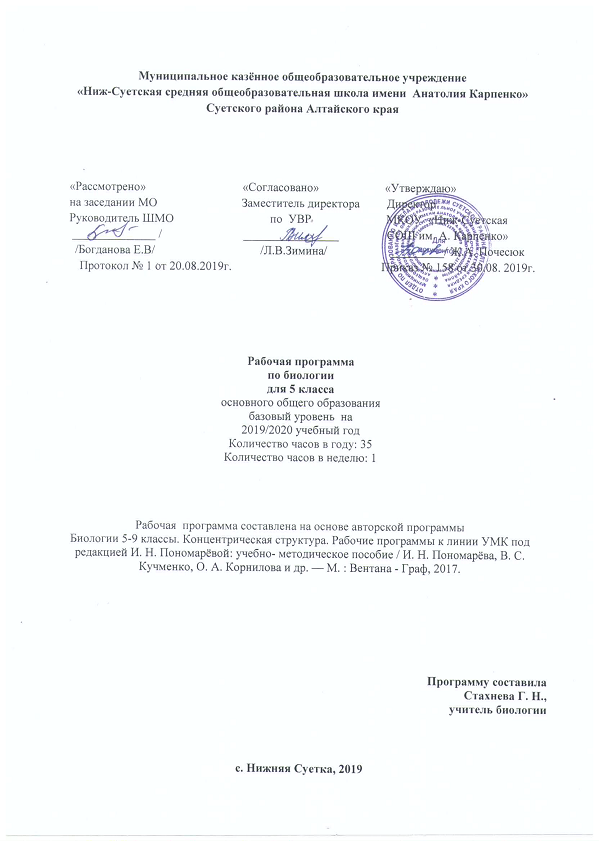 